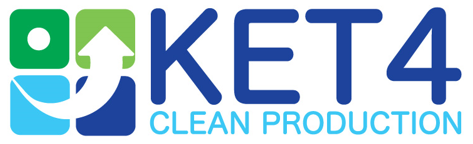 Technology Request FormI. Company detailsI. Company detailsCompany name:Address: City:Country: Year established:URL:Type of company:Double-click on the tick box and                choose “activate” to set an “x”.   Micro (< 10 staff members)                         Large (> 250 staff members)                    
   Small (< 50 staff members)   
   Medium (< 250 staff members)Branch of (manufacturing) industry:E.g. chemical, food, metal, machinery.Name of contact person:Function / Position:Department:Languages spoken:Phone:E-mail:II. Technology request details II. Technology request details Title:Stage of Development 
(orientation on TRL categories):Double-click on the tick box and                choose “activate” to set an “x”.   Basic principles observed (TRL 1)   Technology concept formulated (TRL 2)    Experimental proof of concept (TRL 3)   Technology validated in lab (TRL 4)   Technology validated in relevant environment (TRL 5)   Technology demonstrated in relevant environment (TRL 6)   System prototype demonstration in operational environment (TRL 7)   System complete and qualified / evaluated (TRL 8)   Competitive manufacturing (TRL 9)   Other (please specify):Description of the company:                                        (1.000 - 2.000 characters)
Please depict: Description of the company, field of activity and core competences (e.g. existing production technologies).Description of the problem:                                        (1.000 - 2.000 characters)
Please depict: Description of the problem to be solved or development needed.Description of own limitations in the implementation of a new technology indicating the technical specification or expertise sought.Please mark which clean production objectives can be achieved by the technology requested:Double-click on the tick box and                choose “activate” to set an “x”.Multiple objectives can be chosen.Improvement of the manufacturing of existing products by …   … reducing production costs.   … reducing the reliance on raw materials.   … reducing the consumption of energy.Diminution of the adverse impacts on the environment by …   … reducing the generation of waste and pollution.    Others (please specify): Please list your attachments:
Optional: Additional space to add further specifications (schemes or pictures) 
of the concerned process(es)Declaration:Double-click on the tick box and                choose “activate” to set an “x”.   I agree that this data will be shared with project partners and the KET-TC facilitators in the framework of the KET4CleanProduction project.